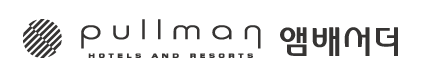 1. 한국 물리학회 참가자 호텔 예약 안내사항 [ 10/19 접수마감 ]2. 요금 안내 및 객실 선택세금 10%포함/ 3. 기타 요청 사항4. 결제 정보한국물리학회 담당 지배인 : 김유근 / 010-9618-0783/ 055-600-0700  sales2@pullmanchangwon.com/  rsvn@pullmanchangwon.com예약 안내사항*투숙을 원하시는 객실종류, 베드타입 선택, 입실/퇴실일 및 사용객실 수를 기입하여 주십시오. *객실은 선착순마감 예정입니다. 신청서를 보내주시면 객실확정 여부를 별도로 알려드립니다.*객실취소 : 체크인 기준 2일전 : 위약금 없음체크인 기준 1일 전 : 요금의 30% 청구체크인 당일 : 요금의 50% 청구*접수마감 기한은 월 일 정오입니다.*투숙을 원하시는 객실종류, 베드타입 선택, 입실/퇴실일 및 사용객실 수를 기입하여 주십시오. *객실은 선착순마감 예정입니다. 신청서를 보내주시면 객실확정 여부를 별도로 알려드립니다.*객실취소 : 체크인 기준 2일전 : 위약금 없음체크인 기준 1일 전 : 요금의 30% 청구체크인 당일 : 요금의 50% 청구*접수마감 기한은 월 일 정오입니다.*투숙을 원하시는 객실종류, 베드타입 선택, 입실/퇴실일 및 사용객실 수를 기입하여 주십시오. *객실은 선착순마감 예정입니다. 신청서를 보내주시면 객실확정 여부를 별도로 알려드립니다.*객실취소 : 체크인 기준 2일전 : 위약금 없음체크인 기준 1일 전 : 요금의 30% 청구체크인 당일 : 요금의 50% 청구*접수마감 기한은 월 일 정오입니다.투숙자 성함: 투숙자 성함: 투숙자 성함: Mr.  /  Ms.연락처:연락처:E-Mail:E-Mail:HotelRoom TypeRoom TypeSpecial RateCheck in(투숙일자)Check out(퇴실일자)수량Pullman Ambassador ChangwonDeluxe RoomDouble(1BED)KRW 115,000 개Pullman Ambassador ChangwonDeluxe RoomTwin(2BED)KRW 115,000  개Pullman Ambassador ChangwonBreakfastBreakfastKRW 22,000기타 요청사항개런티 카드 정보를 필히 기입해주시기 바랍니다.개런티 카드 정보를 필히 기입해주시기 바랍니다.개런티 카드 정보를 필히 기입해주시기 바랍니다.개런티 카드 정보를 필히 기입해주시기 바랍니다.카드사카드소유주카드번호유효기간* 알려주신 카드정보는 개런티용(호텔)으로만 사용되며, 실제 결제는 행사 당일 체크인/체크아웃시 직접 결제해주시면 됩니다.* 알려주신 카드정보는 개런티용(호텔)으로만 사용되며, 실제 결제는 행사 당일 체크인/체크아웃시 직접 결제해주시면 됩니다.* 알려주신 카드정보는 개런티용(호텔)으로만 사용되며, 실제 결제는 행사 당일 체크인/체크아웃시 직접 결제해주시면 됩니다.* 알려주신 카드정보는 개런티용(호텔)으로만 사용되며, 실제 결제는 행사 당일 체크인/체크아웃시 직접 결제해주시면 됩니다.